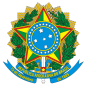 TRIBUNAL REGIONAL ELEITORAL DO AMAZONASAvenida André Araújo, nº 200 - Bairro Aleixo - CEP 69060-000 - Manaus - AM - www.tre-am.jus.brDECISÃOTrata-se de proposta de contratação direta, através do instituto da dispensa de licitação, conforme previsto no art. 75, II, da Lei nº 14.133/2021, para aquisição de para aquisição de material de consumo – Gás Engarrafado (gás de cozinha, gás liquefeito de petróleo - GLP, em botijões de 13 Kg - P13) e Gênero de Alimentação (água mineral em garrafões de 20L), para fins de abastecer as dependências do Cartório da 35ª Zona Eleitoral/Autazes, conforme Termo de Referência (doc. n.º 0000114152).A Assessoria Jurídica da Diretoria-Geral – ASJUR constatou a regularidade do procedimento e se posicionou pelo cabimento da aplicação do instituto alusivo à dispensa de licitação, considerando o atendimento das exigências legais previstas nos arts. 75, II e 92, da Lei nº 14.133/2021, com a contratação direta da pessoa jurídica FRANCISCO SOARES DE PAIVA, destacando que o ato deverá ser divulgado e mantido à disposição do público em sítio eletrônico oficial, nos moldes do parágrafo único do art. 72, da Lei nº 14.133/2021 (doc. n.º 0000119642).Em sua manifestação, a Diretoria-Geral aprovou o Termo de Referência (doc. n.º 0000120631) e, em seguida, sugeriu a autorização da contratação direta, mediante dispensa de licitação, da pessoa jurídica FRANCISCO SOARES DE PAIVA, inscrita no CNPJ sob o número nº 05.589.934/0003-96, no valor total de R$ 1.420,00 (um mil, quatrocentos e vinte reais), para a aquisição de material de consumo– Gás Engarrafado (gás de cozinha, gás liquefeito de petróleo - GLP, em botijões de 13 Kg - P13) eGênero de Alimentação (água mineral em garrafões de 20L), conforme descrição constante do Termo de Referência nº 0000114152, encaminhando o feito para deliberação desta Presidência.Ante o exposto, adoto como razões de decidir o Parecer n.º 622/2023, da Assessoria Jurídica da Diretoria-Geral (doc. n.º 0000119642) para autorizar a contratação, subscrita pela Diretora-Geral deste Tribunal, via dispensa de licitação, da pessoa jurídicaa FRANCISCO SOARES DE PAIVA, inscrita noCNPJ sob o número nº 05.589.934/0003-96, para a aquisição de material de consumo – Gás Engarrafado (gás de cozinha, gás liquefeito de petróleo - GLP, em botijões de 13 Kg - P13) e Gênero de Alimentação (água mineral em garrafões de 20L), para fins de abastecer as dependências do Cartório da 35ª Zona Eleitoral/Autazes, conforme descrição constante do Termo de Referência, tendo como investimento ovalor total de R$ R$ 1.420,00 (um mil, quatrocentos e vinte reais).Por fim, determino aos setores competentes a observância das recomendações da ASJUR/DG, em especial a publicação do instrumento ou substituto no Portal Nacional de Contratações Públicas (PNCP), no prazo de 10(dez) dias úteis, bem como a divulgação e manutenção do ato que autorizou acontratação direta à disposição do público em sítio eletrônico oficial, nos moldes do parágrafo único do art. 72, da Lei nº 14.133/2021.À SAO, para prosseguimento.Manaus/AM, data da assinatura eletrônica.(Assinado eletronicamente conf. Lei n.º 11.419/2006) Desembargador JORGE MANOEL LOPES LINS Presidente do TRE/AM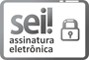 Documento assinado eletronicamente por DESEMBARGADOR JORGE MANOEL LOPES LINS, Presidente, em 12/12/2023, às 11:42, conforme art. 1º, III, "b", da Lei 11.419/2006.A autenticidade do documento pode ser conferida no site https://sei.tre-am.jus.br/sei/controlador_externo.php? acao=documento_conferir&id_orgao_acesso_externo=0 informando o código verificador 0000121216 e o código CRC 27BA40EE.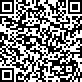 0012547-44.2023.6.04.0035	0000121216v4